Privremena pročelnica Upravnog odjela za kulturu, sport i tehničku kulturu Primorsko-goranske županije, temeljem članka 19. i 29. Zakona o službenicima i namještenicima u lokalnoj i područnoj (regionalnoj) samoupravi („Narodne novine“ broj 86/08, 61/11 i 4/18), objavljuje slijedećeUPUTE I OBAVIJESTI KANDIDATIMA / KANDIDATKINJAMAkoji podnose prijavu na OGLAS ZA PRIJAM U SLUŽBU UUPRAVNI ODJEL ZA KULTURU, SPORT I TEHNIČKU KULTURU PRIMORSKO-GORANSKE ŽUPANIJEna privremeno radno mjesto:VIŠI STRUČNI SURADNIK / VIŠA STRUČNA SURADNICA  ZA  RAD NA PROJEKTU KULTURNO-TURISTIČKA RUTA „PUTOVIMA FRANKOPANA“, 4 izvršitelja / izvršiteljice – na određeno vrijeme za vrijeme trajanja projektaOPIS POSLOVA privremenog radnog mjesta „Viši stručni suradnik / Viša stručna suradnica za rad na projektu Kulturno-turistička ruta „Putovima Frankopana“: obavlja određene složenije poslove vezane za pripremu, provedbu i praćenje projekta Kulturno-turistička ruta „Putovima Frankopana“sudjeluje u izvršenju projektnih aktivnosti i usklađivanju s ciljevimasudjeluje u koordiniranju prijava i radu na projektu s projektnim partnerimapriprema sastanke i sudjeluje na istimobavlja i ostale poslove po nalogu pročelnikaI. PODACI O PLAĆI:Plaća je utvrđena Odlukom o koeficijentima za obračun plaća službenika i namještenika u upravnim tijelima Primorsko-goranske županije („Službene novine Primorsko-goranske županije“ broj 36/10, 12/11 i 36/14).Osnovnu plaću službenika raspoređenog na radno mjesto viši stručni suradnik čini umnožak koeficijenta složenosti poslova radnog mjesta koji iznosi 2,20 i osnovice za obračun plaće, uvećan za 0,5% za svaku navršenu godinu radnog staža.Osnovica za obračun plaće službenika i namještenika u upravnim odjelima  službama Primorsko-goranske županije utvrđena je Odlukom Župana i iznosi 4.840,00 kuna bruto.II. NAČIN OBAVLJANJA PRETHODNE PROVJERE ZNANJA I SPOSOBNOSTI KANDIDATA / KANDIDATKINJA:Maksimalan broj bodova koje kandidati / kandidatkinje mogu ostvariti na prethodnoj provjeri znanja i sposobnosti iznosi 20 bodova (10 bodova iz pisanog testiranja i 10 bodova temeljem provedenog intervjua).Prethodnoj provjeri znanja i sposobnosti mogu pristupiti samo kandidati / kandidatkinje koji ispunjavaju formalne uvjete natječaja i koji dobiju poseban pisani poziv na adresu navedenu u prijavi.Pisano testiranje kandidata / kandidatkinja sastoji se od općeg i posebnog dijela, sa ukupno 20 pitanja.Opći dio testiranja sastoji se od provjere poznavanja osnova ustavnog ustrojstva Republike Hrvatske, sustava lokalne i područne (regionalne) samouprave, službeničkih odnosa u lokalnoj i područnoj (regionalnoj) samoupravi, upravnog postupka i upravnih sporova, uredskog poslovanja i sustava Europske unije.Posebni dio testiranja sastoji se od provjere poznavanja zakona i drugih propisa vezanih uz djelokrug rada Upravnog odjela za kulturu, sport i tehničku kulturu Primorsko-goranske županije i opisa poslova radnog mjesta za čiju popunu je raspisan Oglas. Intervju se provodi samo s kandidatima / kandidatkinjama koji ostvare najmanje ili više od 50% bodova na provedenom pisanom testiranju.Vrijeme održavanja prethodne provjere znanja i sposobnosti objaviti će se najmanje 5 dana prije održavanja provjere na web stranici Primorsko-goranske županije www.pgz.hr i na oglasnoj ploči Upravnog odjela za kulturu, sport i tehničku kulturu Primorsko goranske županije na adresi Rijeka, Ciottina 17b.	Pravni i drugi izvori za pripremanje kandidata za testiranje jesu:	Opći dio:Ustav Republike Hrvatske (''Narodne novine'' broj 56/90, 135/97, 8/98 – pročišćeni tekst, 113/00, 124/00 – pročišćeni tekst, 28/01, 41/01 – pročišćeni tekst, 55/01 – ispr., 76/10, 85/10 – pročišćeni tekst i 5/14)Zakon o lokalnoj i područnoj (regionalnoj) samoupravi (''Narodne novine'' broj 33/01, 60/01 – vjerodostojno tumačenje, 129/05, 109/07, 125/08, 36/09, 150/11, 144/12,  19/13 – pročišćeni tekst i 137/15 – ispravak i 123/17) Zakon o službenicima i namještenicima  u lokalnoj i područnoj (regionalnoj) samoupravi (''Narodne novine'' broj 86/08, 61/11 i 4/18)Zakon o općem upravnom postupku (''Narodne novine'' broj 47/09)Zakon o upravnim sporovima (''Narodne novine'' broj 20/10, 143/12, 152/14, 94/16 i 29/17)Uredba o uredskom poslovanju (''Narodne novine'' broj 7/09)Sustav Europske unije (Službena internetska stranica Europske unije - europa.eu  http://europa.eu/index_hr.htm - institucije i tijela EU).Posebni dio:Zakon o proračunu („Narodne novine“ broj 87/08, 136/12 i 15/15)Sporazum o partnerstvu (službena internetska stranica Ministarstva regionalnog razvoja i fondova Europske unije – http://www.mrrfeu.hr – EU fondovi / Financijsko razdoblje EU 2014. – 2020. / Sporazum o partnerstvu) Smjernice za upravljanje projektnim ciklusom (službena internetska stranica Ministarstva regionalnog razvoja i fondova Europske unije – http://www.mrrfeu.hr – Publikacije)Strukturni investicijski fondovi (http://www.strukturnifondovi.hr) Zakon o ustanovama („Narodne novine“ broj 76/93, 29/97, 47/99 i 35/08)Statut Primorsko-goranske županije („Službene novine Primorsko-goranske županije“ broj 23/09, 9/13, 25/13 – pročišćeni tekst, 5/18 i 8/18 – pročišćeni tekst)                                                                                           Privremena pročelnica                                                                            v.r.  Tamara Carević-Baraba, dipl.oec.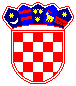         REPUBLIKA HRVATSKA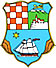   PRIMORSKO-GORANSKA ŽUPANIJA  KLASA: 112-03/18-01/21URBROJ: 2170/1-06-02/2-19-5Rijeka, 17. siječnja 2019.